Тема: «Дерево со скворечником» Цели: упражнять детей в лепке, колбасок; развиваем мелкую моторику; воспитывать бережное отношение к птицам.Материал: пластилин,  доска для лепки, салфетка для рук, зеленый картон (травка).Ход лепки1. Прочитайте стихотворение.На большущей высоте,Выше крыши, на шестеЯ поставил новый домС круглой дверцей и крыльцом.Домик мой, хотя и мал,Но недолго пустовал:Поселились в нем жильцы-Голосистые скворцы.Затем показать изготовление поделки из пластилина «Дерево со скворечником».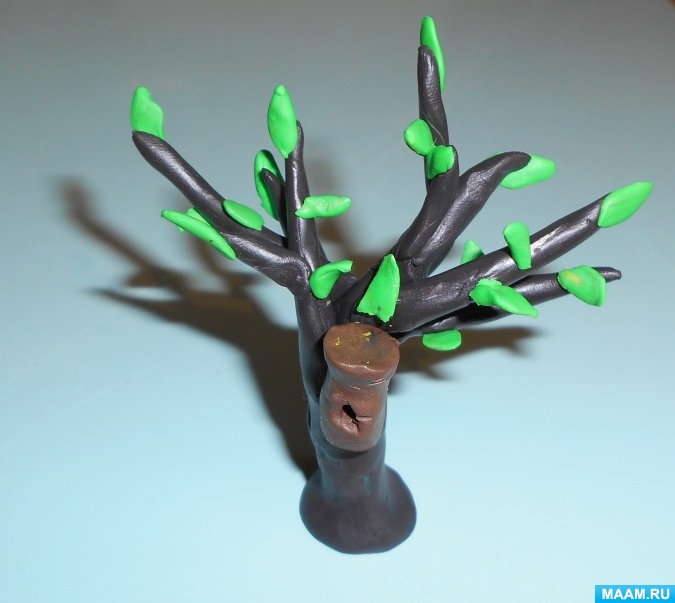 1 шаг. Для лепки «Дерева со скворечником» приготовим пластилин зеленого, темного и светлого пластилина.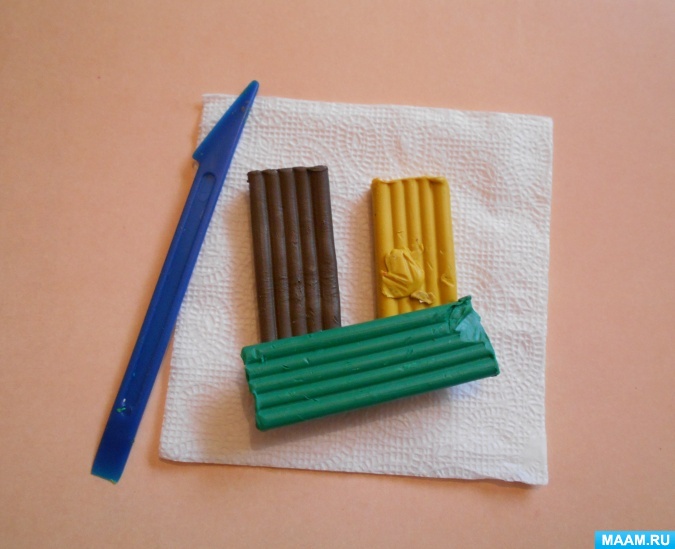 2 шаг. Из темно-коричневого пластилина делаем ствол дерева. Затем раскатываем короткие колбаски (жгутики) разной длины и толщины (веточки дерева).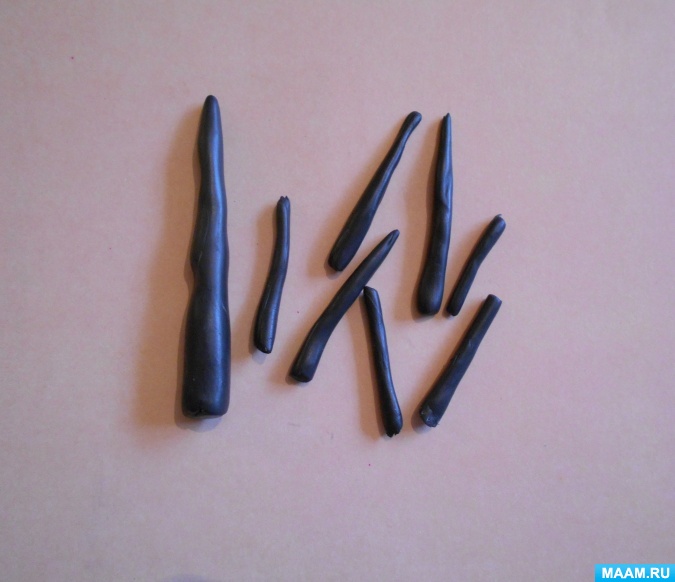 3 шаг. Готовим маленькие кусочки зеленого пластилина для первых листочков.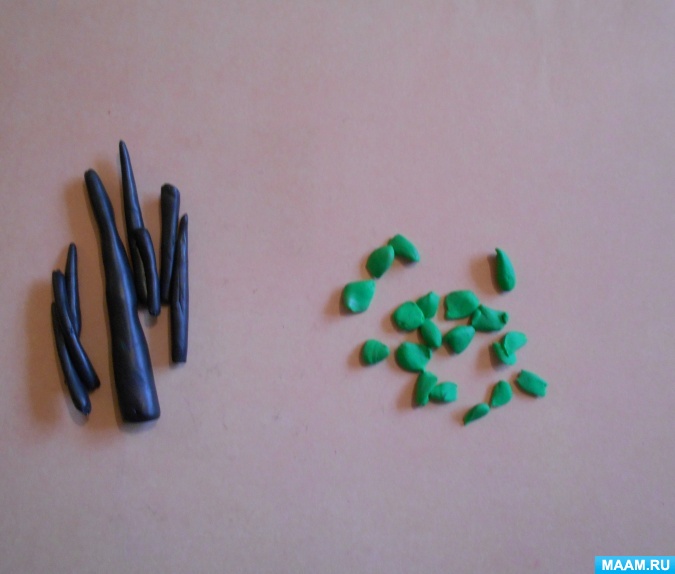 4 шаг. Прикрепляем веточки вокруг ствола.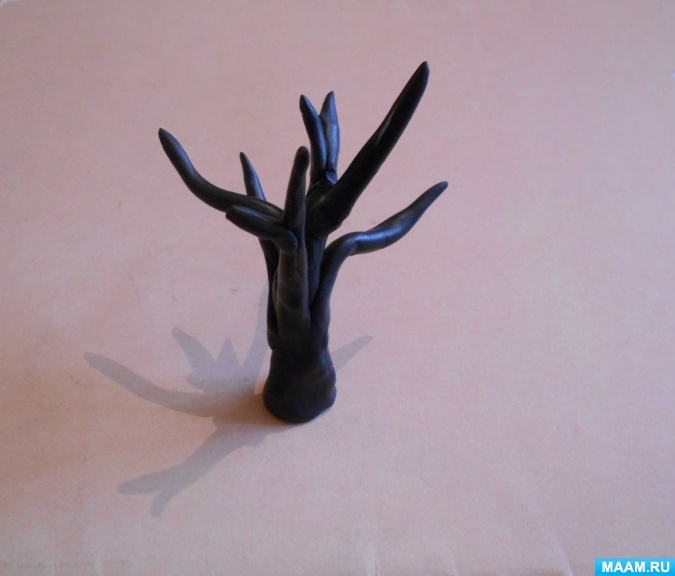 5 шаг. Прикрепляем листочки к веткам дерева.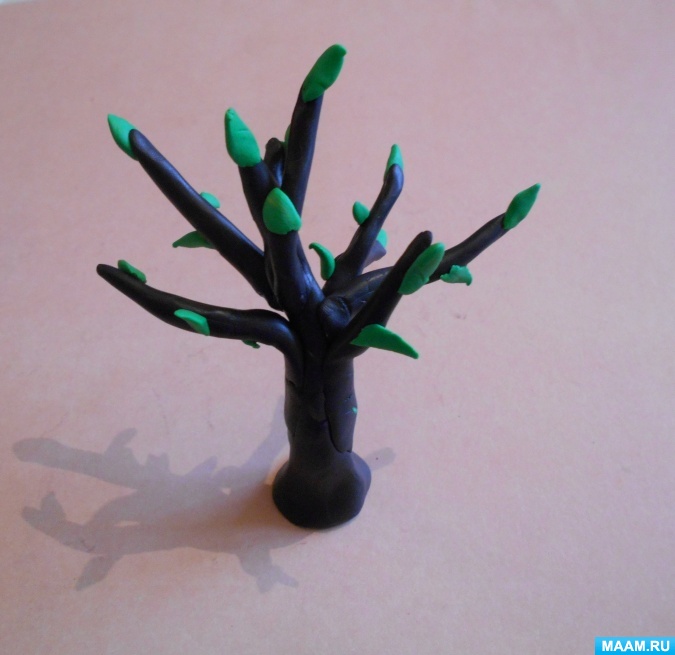 6 шаг. Делаем из светло-коричневого пластилина толстую короткую колбаску прямоугольной формы «скворечник». Сверху слегка вперед оттягивая, делаем крышу. Аккуратно делаем отверстие ножиком для пластилина (окошечко).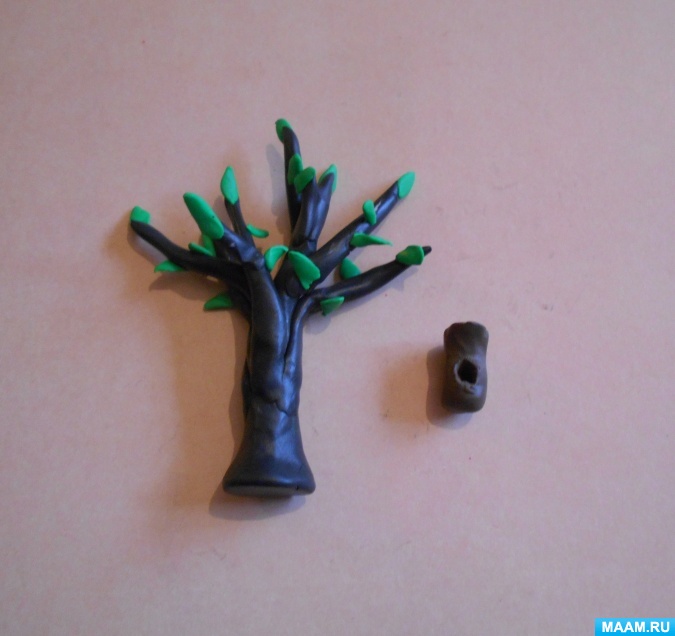 7 шаг. Осторожно прикрепляем скворечник к дереву.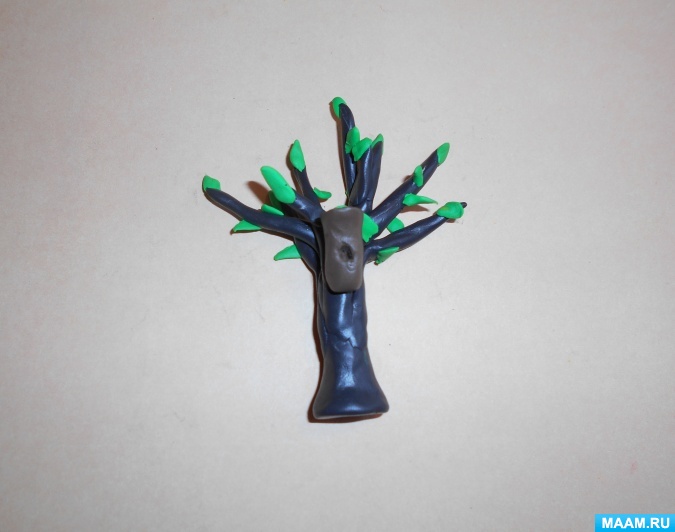 8 шаг. Наше «Дерево со скворечником» готово.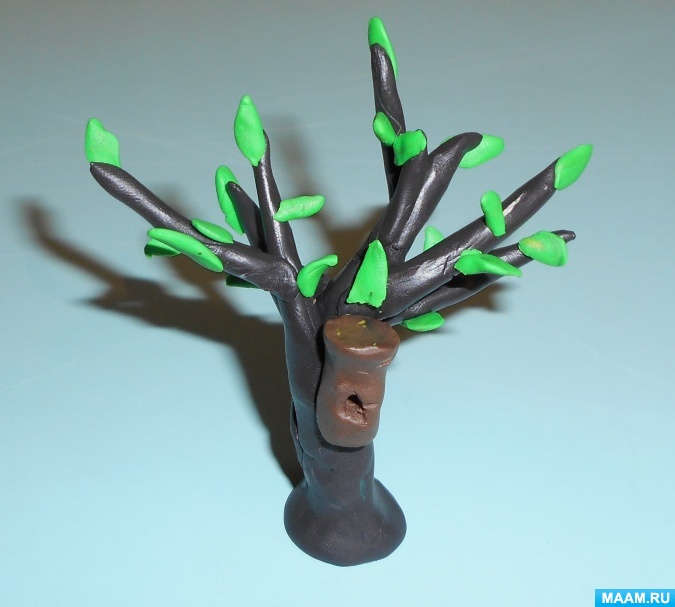 9 шаг. Ставим на зеленую полянку. 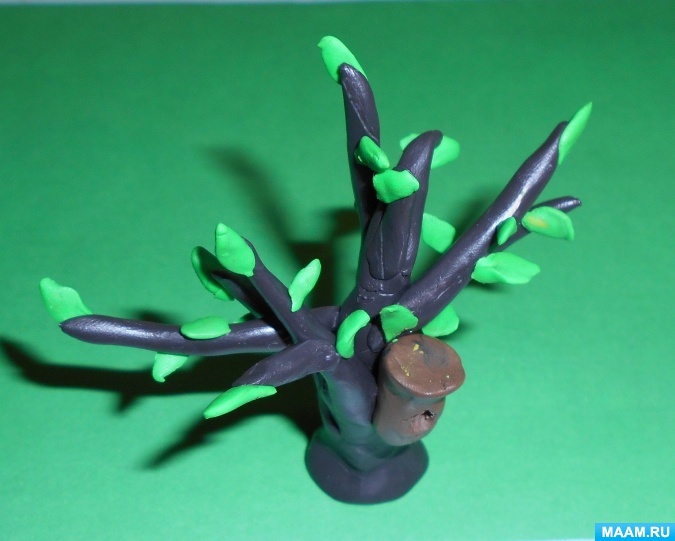 10 шаг. Вот такое «Дерево со скворечником» у нас получилось!